مختصرالسيرة الذاتيةالاسم: لكحـــــل(لعجال لعجال) 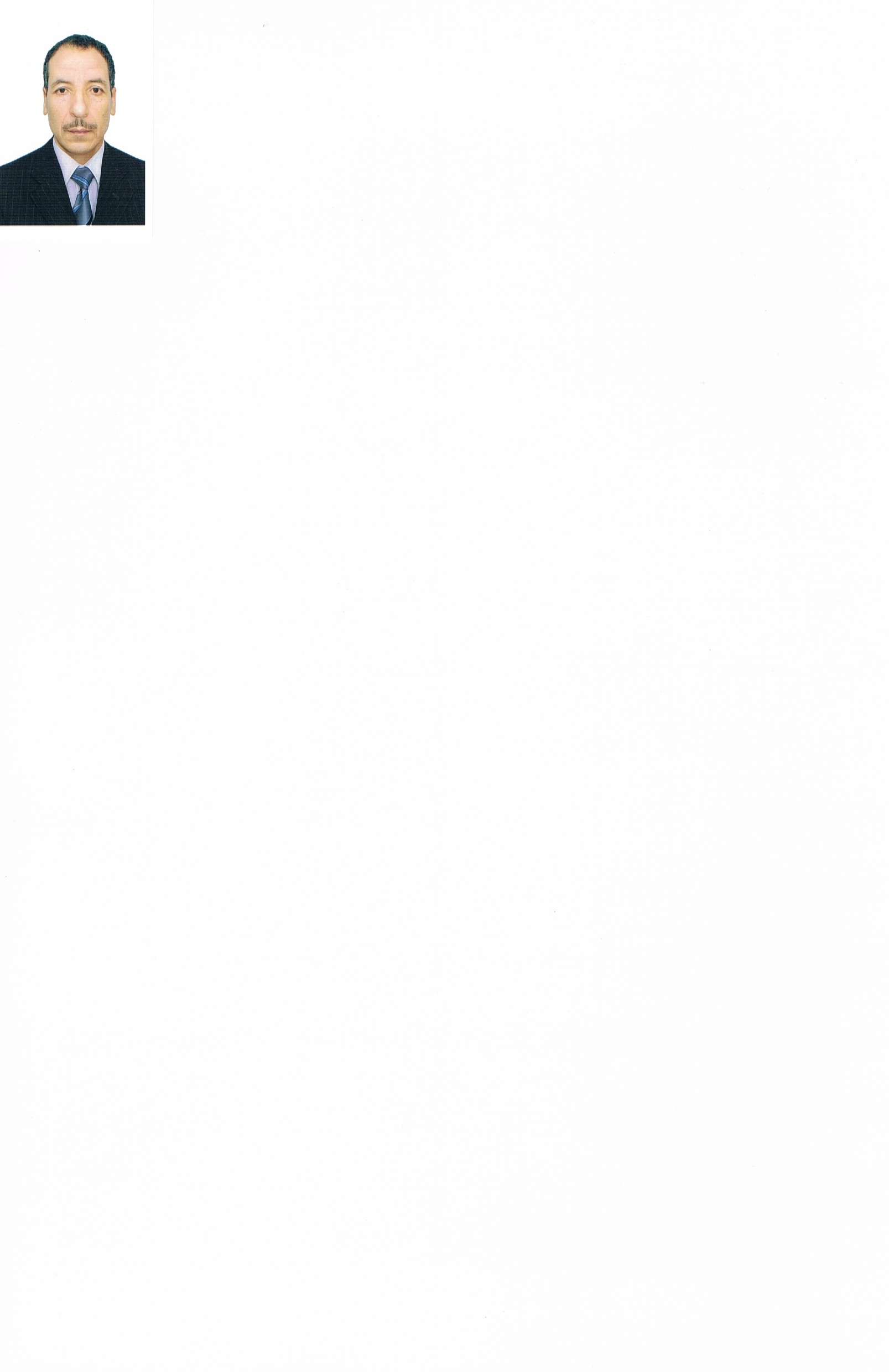 اللقب:  لعجـــالرقم الهاتف:  0775037067+213   البريد الالكتروني: laadjal16-08@hotmail.comالمؤهلات العلمية:شهادة البكالوريا شعبة العلوم الإسلامية.شهادة الليسانس الأدب العربي اختصاص تحليل خطاب.ماستر تخصص الخطاب النقدي المعاصر.شهادة عامل على الإعلام الآلي من مركز التكوين المهني و التمهين. DIPLOME الصحافة المكتوبة تخصص مراسل صحفي.شهادة مقدم برامج تلفزيونية إشراف الإعلامي : كريم  بوسالم.شهادة الدراسات التطبيقية - إعلام واتصال- تخصص تقديم إذاعي وتلفزيوني.اعداد أطروحة دكتوراه ،جامعة ورقلة(قيد الانجاز). تنميــة بشريــةشهادة التخطيط الشخصي الاستراتيجي.شهادة البرمجة اللغوية العصبية.مدرب معتمد من الأكاديمية العالمية للتدريب والتطوير.مدرب معتمد من المركز الأمريكي العالمي للتدريب.مدرب معتمد من الأكاديمية الدولية للتدريب والتنمية البشرية.مكون معتمد لمربيات الروضة.مكون معتمد في إدارة الروضات وفق معايير الجودةمدرب السور وبان"المعداد الياباني"  مشاركات وأنشطةفي القطاع العموميعضو مركز فاعلون للأنتروبولوجيا.عضو لجنة تحكيم" مسابقة الصورة الفتوغرافية " مديرية الثقافة- تبسة- أوت 2015شارك في الجامعة الصيفية  لمركز فاعلون سفاقس،أيام5/6/7/8/سبتمبر2015شارك في الملتقى الدولي، السيمياء والنص الأدبي، جامعة بسكرة،أيام 8/9/10/نوفمبر2015  شارك في الدورة التكوينية للأستاذ المتميز جامعة أم البواقي،أيام: 10/11/1213//14أفريل2016  شارك في ندوة منهجية البحث العلمي يوم30 جانفي2017 جامعة ورقلةشارك في ندوة الأدب التفاعلي يوم 07مارس 2017 جامعة ورقلةعضو( مؤسس) مركز المدار للبحوث والدراساتمشاركات وأنشطة في القطاع الخاصشارك في الملتقى الأول للمجموعة العالمية للتدريبGGT"معايير الجودة في المراكز التدريبية"نوفمبر2014بئرخادم .الجزائرحضر تربص المجموعة العالمية للمدربينGGT،29/30/31جانفي2015في الجزائر تكوين مربيات الروضات في عدة ولايات من القطر الجزائري  الوظائف المتقلدةأستاذ مدرسة ابتدائية. مدير مدرسة ابتدائية " تكليف "مفتش تغذية مدرسية برتبة مستشار .تربص التغذية المدرسية معهد سعيدة.تأطير موظفي قطاع التربية.(الأساتذة،المدراء،مستشارو التغذية المدرسية)أستاذ متعاقد،جامعة أم البواقي2015/2017منشورات  برنامج تدريبي مسجل : ر د مك:1-00-888-9961-978/2016 نشر مقال في مجلة محكمة ،مقاليد  عدد 10.نشر مقال في مجلة محكمة،الأثر عدد26